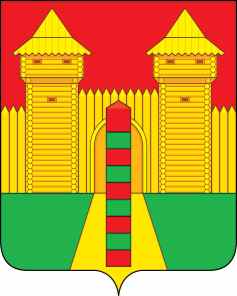 АДМИНИСТРАЦИЯ  МУНИЦИПАЛЬНОГО  ОБРАЗОВАНИЯ «ШУМЯЧСКИЙ  РАЙОН» СМОЛЕНСКОЙ  ОБЛАСТИРАСПОРЯЖЕНИЕот 17.05.2024г. № 167-р           п. ШумячиВ соответствии со ст.28 Устава муниципального образования «Шумячский район» Смоленской области, на основании распоряжения Администрации муниципального образования «Шумячский район» Смоленской области от 17.05.2024г. №166-р «О передаче муниципального имущества»  	Утвердить прилагаемый акт приема-передачи объекта от 17.05.2024г.Об утверждении акта приема- передачи объекта   Глава муниципального образования   «Шумячский район» Смоленской области            Д.А. Каменев